РЕШЕНИЕ11 сентября 2023 года                               	                                            №72/2-5с. Верхние Татышлы Об итогах использования избирательных бюллетеней на выборах депутатов Государственного Собрания – Курултая Республики Башкортостан седьмого созыва на территории муниципального района Татышлинский район Республики Башкортостанпо Северному одномандатному избирательному округу №31Рассмотрев информацию о движении избирательных бюллетеней для голосования на выборах депутатов Государственного Собрания - Курултая Республики Башкортостан седьмого созыва, территориальная избирательная комиссия муниципального района Татышлинский район Республики Башкортостан решила:1. Утвердить Сводные сведения об итогах использования избирательных бюллетеней на выборах депутатов Государственного Собрания - Курултая Республики Башкортостан седьмого созыва на территории муниципального района Татышлинский район Республики Башкортостан по Северному одномандатному избирательному округу №31(прилагается).2. Направить настоящее постановление в Центральную избирательную комиссию Республики Башкортостан.Председатель								Р.Р. МуфтаховСекретарь									Р.М. МухаметшинСводные сведения
о итогах использования избирательных бюллетеней
на выборах депутатов Государственного Собрания – Курултая Республики Башкортостан на территории муниципального района Татышлинский район Республики Башкортостан по Северному одномандатному избирательному округу №31территориальная избирательная комиссия МУНИЦИПАЛЬНОГО района ТАТЫШЛИНСКИЙ РАйОН республики башкортостан 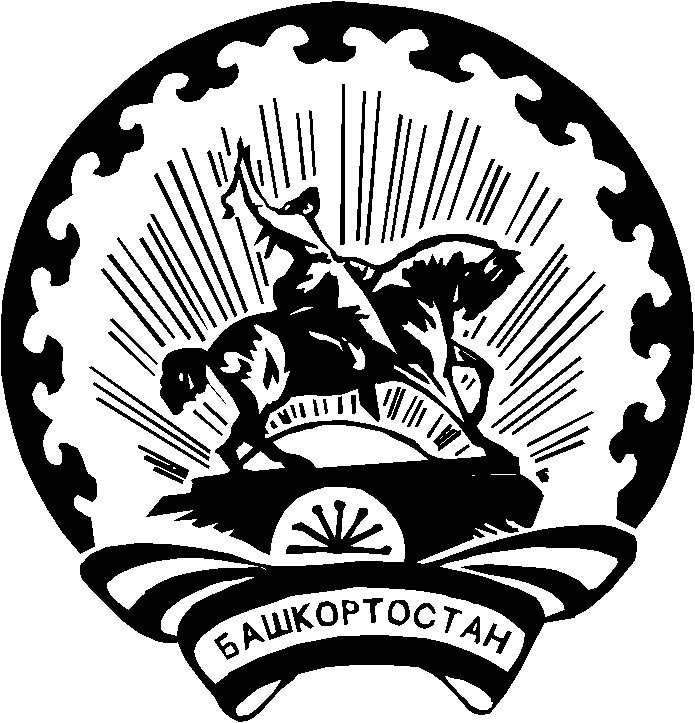 БАШҠОРТОСТАН РЕСПУБЛИКАҺЫ Тәтешле РАЙОНЫ муниципаль РАЙОНЫНЫҢ ТЕРРИТОРИАЛЬ ҺАЙЛАУ КОМИССИЯҺЫ Приложениек решению территориальной избирательной комиссии МР Татышлинский район Республики Башкортостанот 11 сентября  2023 года   №72/2-5№ п/пСведения о результатах использования избирательных бюллетенейКоличество избирательных бюллетенейВсего получено по акту от Центральной избирательной комиссии территориальной избирательной комиссией18400Недостача, обнаруженная при пересчете территориальной избирательной комиссией (перед передачей в участковые избирательные комиссии)0Излишки, обнаруженные при пересчете территориальной избирательной комиссией (перед передачей в участковые избирательные комиссии)0Всего получено фактически территориальной избирательной комиссией18400Всего выдано по актам территориальной избирательной комиссией в участковые избирательные комиссии18349Всего погашено неиспользованных, хранившихся в резерве территориальной избирательной комиссии51Утрачено территориальной избирательной комиссией0Всего получено по актам участковыми избирательными комиссиями18349Всего выдано участковыми избирательными комиссиями непосредственно избирателям14160 Всего погашено участковыми избирательными комиссиями4189Утрачено участковыми избирательными комиссиями0Излишки, обнаруженные участковыми избирательными комиссиями, не учтенные при получении избирательных бюллетеней0